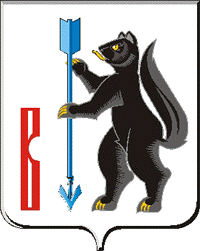 АДМИНИСТРАЦИЯГОРОДСКОГО ОКРУГА ВЕРХОТУРСКИЙП О С Т А Н О В Л Е Н И Еот 13.12.2012г. № 1510г. ВерхотурьеОб особенностях подачи и рассмотрения жалоб на решения и действия (бездействие) органов местного самоуправления городского округа Верхотурский и их должностных лиц, муниципальных служащих органов местного самоуправления городского округа Верхотурский при предоставлении муниципальных услугВ соответствии с частью 4 статьи 11.2 Федерального закона от 27 июля 2010 года N 210-ФЗ "Об организации предоставления государственных и муниципальных услуг", пунктом 4 Указа Губернатора Свердловской области от 27.07.2012 N 584-УГ "О реализации Указов Президента Российской Федерации от 7 мая 2012 года N 596 "О долгосрочной государственной экономической политике", от 7 мая 2012 года N 597 "О мероприятиях по реализации государственной социальной политики", от 7 мая 2012 года N 598 "О совершенствовании государственной политики в сфере здравоохранения", от 7 мая 2012 года N 599 "О мерах по реализации государственной политики в области образования и науки", от 7 мая 2012 года N 600 "О мерах по обеспечению граждан Российской Федерации доступным и комфортным жильем и повышению качества жилищно-коммунальных услуг", от 7 мая 2012 года N 601 "Об основных направлениях совершенствования системы государственного управления", от 7 мая 2012 года N 602 "Об обеспечении межнационального согласия", от 7 мая 2012 года N 606 "О мерах по реализации демографической политики Российской Федерации", руководствуясь статьей 26 Устава городского округа Верхотурский, ПОСТАНОВЛЯЮ:  1.Установить, что особенности подачи и рассмотрения жалоб на решения и действия (бездействие) органов местного самоуправления городского округа Верхотурский и их должностных лиц, муниципальных служащих органов местного самоуправления городского округа Верхотурский при предоставлении муниципальных услуг устанавливаются административными регламентами предоставления соответствующих муниципальных услуг.2. Органам местного самоуправления городского округа Верхотурский при разработке проектов административных регламентов предоставления соответствующих муниципальных услуг руководствоваться требованиями главы 2.1 Федерального закона от 27 июля 2010 года N 210-ФЗ "Об организации предоставления государственных и муниципальных услуг", постановлением Правительства Российской Федерации от 16 августа 2012 г. N 840 "О порядке подачи и рассмотрения жалоб на решения и действия (бездействие) федеральных органов исполнительной власти и их должностных лиц, федеральных государственных служащих, должностных лиц государственных внебюджетных фондов Российской Федерации" и пунктом 1 настоящего постановления.3.Опубликовать настоящее постановлением в газете «Верхотурская неделя».	4. Контроль исполнения настоящего постановления оставляю за собой.Глава Администрациигородского округа Верхотурский                                                    С.И. Лобусов                                                                   